 桃園市平鎮區宋屋國小90週年校慶LOGO參賽報名表( 此表格請以正楷填寫或電腦打字後，以「雙面膠帶」黏貼於作品後方，字跡潦草恕不受理。)桃園市平鎮區宋屋國小90週年校慶LOGO徵選設計圖編號：   	宋屋國民小學校徽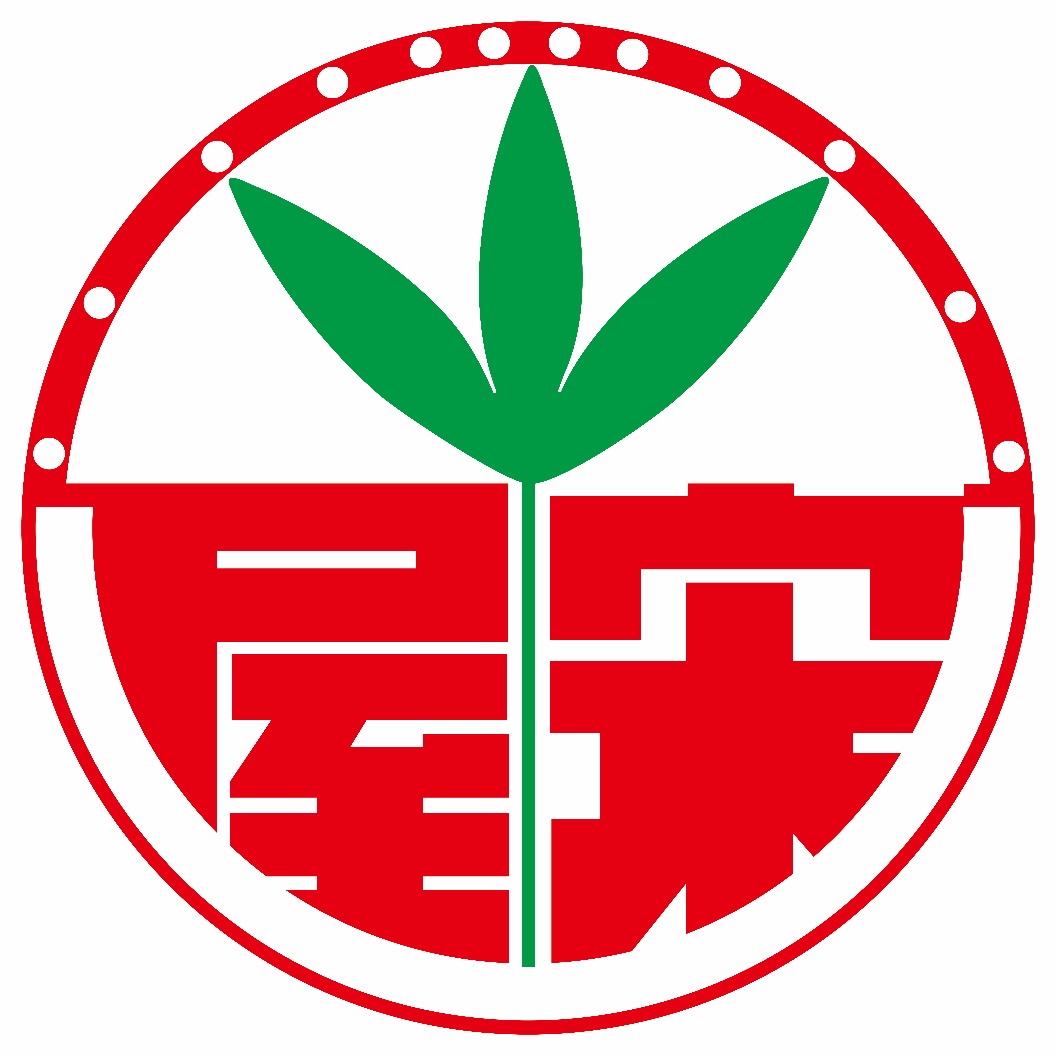 姓名出生年月日參賽組別□宋屋國小學生組（	）年（	）班□社會組	服務單位或就讀學校：(	)□宋屋國小學生組（	）年（	）班□社會組	服務單位或就讀學校：(	)□宋屋國小學生組（	）年（	）班□社會組	服務單位或就讀學校：(	)連絡電話(宅)：(手機)：身分證字號e-mail通訊地址收件編號(本欄由主辦單位填寫)(本欄由主辦單位填寫)(本欄由主辦單位填寫)